WOCHENPLAN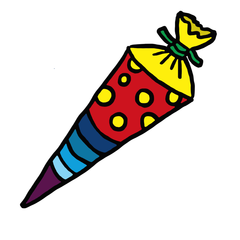 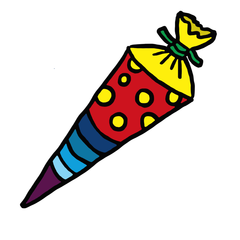 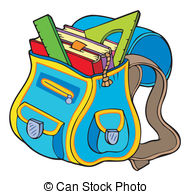 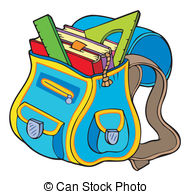 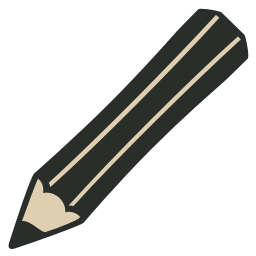 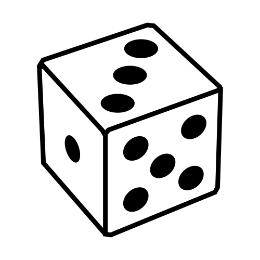 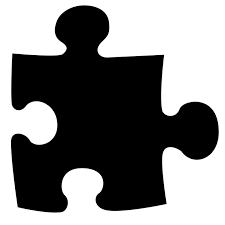 Zeichne die ersten Frühlingsblumen